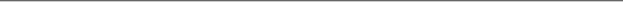 Health and Safety Policy Statement Physical Activity and SportIntroductionHallam Active operates sports facilities on behalf of Sheffield Hallam University.  The teamwork as part of the Campus Services within Student and Academic Services. This statement is intended to reinforce the message outlined by the Director of Estates and Facilities within the Local Health and Safety and Wellbeing Policy Statement and Arrangements document contained on the Environment Compliance SharePoint site.This document is intended to compliment the information in the wider policy statement in addition to supporting some local objectives outlined within the Hallam Active team.  This is ultimately to provide clarity on the various policies and procedures that exist within the University and to give a brief overview to team members as to the responsibilities place on them.Whilst outlined in the wider Campus Services statement, it is important to acknowledge that the minimum standard acceptable is that of basic legal compliance.  However, it is important for us to strive to better this basic objective so that we can demonstrate to all our customers how we wish to provide a safe and enjoyable environment in which to undertake sport and physical activity.If at any point an individual team member has an issue with either the safety of themselves or others, this should be highlighted at the earliest opportunity.  As the senior manager in the sport operations team, I cannot delegate my responsibility, but it is important to note the role that everyone plays and that there is an understanding on how each individual contributes to a safe environment.Corporate Documents for Health and SafetyAll health and safety documents for Campus Services and the wider University are available online through the University intranet and SharePoint pages.  The links below navigate to the most pertinent areas of the sites for ease of finding the appropriate information.University Health and Safety ServiceUniversity Health and Safety InformationUniversity Health and Safety PolicyCorporate Operations Health and SafetyHealth and Safety documentation Campus Services Local Health, Safety and Wellbeing Statement Part 1 OrganisationCampus Services Local Health, Safety and Wellbeing Statement Part 2 ArrangementsRoles of Local Manager and Safety RepSport Local Safety Action GroupSport Local Safety Action Group Home PageSport Operations DocumentsAdditional information for sport is shared on the SharePoint site.  This will include policies, procedures, work instructions and quality records which are associated to the normal and emergency operation of sports facilities.Sport and Recreation Home PageSports Events Health and SafetyAny event run within sport should follow industry guidelines in terms of both on and off pitch activities.  On pitch activities will be governed by the normal risk assessments and systems in place for the management of such activities be that football, rugby, cheerleading or any other sporting activity that may take place within a facility.Events carry a further responsibility for the team and organisation to ensure that due diligence is paid to the various aspects of crowd management including safe supervision of attendees.It is the aim of the below documents to ensure that the organisation is fulfilling its legal obligations in terms of health and safety but also ensuring that the team on a given site are able to effectively manage the number of people in attendance.The following documents have been taken into account in the development of operational documents:HSG154	Managing crowds safely: A guide for organisers at events and venues		https://www.hse.gov.uk/event-safety/crowd-management.htm HSG195	The event safety guide: A guide to health, safety and welfare at music 		and similar events		https://www.gov.gg/CHttpHandler.ashx?id=107111&p=0 DCMS		Guide to Safety at Sports Grounds		http://www.safetyatsportsgrounds.org.uk/It is expected that for any general event involving a significant number of spectators an events management plan should be completed to include the following:Venue DetailsRisk AssessmentCrowd Management and Safety PlanTransport Management PlanFirst Aid PlanEvacuation PlanIn addition to the above, a staff handbook may also be produced giving a summary of the lines of responsibility and general site plans for reference.  This is particularly relevant if using external stewarding companies who may not be fully familiar with the site following an initial training and orientation briefing as part of the pre-event safety talk.  Templates for the above documents may be located in QR-CAS-010, QR-CTY-010, QR-COL-010 and QR-SPK-010 respectively.